Комітет Верховної Ради України з питань правоохоронної діяльності До розгляду законопроектуза реєстр. №5016Комітет Верховної Ради України з питань бюджету на своєму засіданні                   17 березня 2021 року (протокол № 80) відповідно до статей 27 і 109 Бюджетного кодексу України та статті 93 Регламенту Верховної Ради України розглянув проект Закону про внесення змін до Кодексу України про адміністративні правопорушення у зв’язку з ухваленням  змін до деяких положень Кримінального процесуального кодексу України (щодо підвищення ефективності досудового розслідування) (реєстр. №5016 від 04.02.2021), поданий народним депутатом України Крейденком М.Л., і повідомляє наступне.Законопроектом пропонується встановити адміністративну відповідальність за невиконання, ухилення від виконання або несвоєчасне виконання подання слідчого, прокурора у кримінальному провадженні у вигляді штрафу від п'ятнадцяти до двадцяти неоподатковуваних мінімумів доходів громадян /виходячи з встановленого на даний час розміру неоподатковуваного мінімуму доходів громадян у сумі 17 грн,. розмір штрафу становитиме від 255 до 340 гривень /.Реалізація таких положень законопроекту буде мати вплив на показники державного бюджету, оскільки виявлення зазначених правопорушень та застосування відповідних санкцій може призвести до збільшення надходжень внаслідок сплати штрафних санкцій. Про таке також зазначається у експертному висновку Міністерства фінансів України до даного законопроекту.Тому, відповідно до вимог частини першої статті 27 Бюджетного кодексу України та частини третьої статті 91 Регламенту Верховної Ради України суб’єкту права законодавчої ініціативи належало надати до законопроекту фінансово-економічне обґрунтування (включаючи відповідні розрахунки). За наслідками розгляду Комітет ухвалив рішення, що проект Закону України про внесення змін до Кодексу України про адміністративні правопорушення у зв’язку з ухваленням змін до деяких положень Кримінального процесуального кодексу України (щодо підвищення ефективності досудового розслідування) (реєстр. №5016 від 04.02.2021), поданий народним депутатом України Крейденком М.Л., має опосередкований вплив на показники державного бюджету (може призвести до збільшення доходів залежно від виявлених правопорушень). У разі прийняття відповідного закону він може набирати чинності згідно із законодавством.Голова Комітету	                                                                     Ю.Ю. АрістовВЕРХОВНА РАДА УКРАЇНИ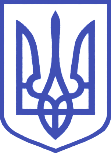 Комітет з питань бюджету01008, м.Київ-8, вул. М. Грушевського, 5, тел.: 255-40-29, 255-43-61, факс: 255-41-23